Проектная декларацияОбщество с ограниченной ответственностью «Гермес»
по строительному адресу: Рязанская область, г. Рязань, Интернациональная улица, д.19г
(1 этап строительства)Информация о застройщике.Информация о проекте строительства.
03 сентября 2013 года.с1. Фирменное наименование
Местонахождение

Режим работыОбщество с ограниченной ответственностью «Гермес»Адрес местонахождения: 390512, Рязанская область, Рязанский  район, с. АлександровоПочтовый адрес: 390000, Рязанская область, г. Рязань, ул. Кудрявцева, д.39Пн - Пт - с 9.00 до 19.00, Сб. - с 9.00 до 14.00, Вс. – выходной.2. Государственная регистрацияОбщество с ограниченной ответственностью  «Гермес»  зарегистрировано 23 июля  2013 года МРИФНС России №6  по Рязанской области,ОГРН 1136215001042,  ИНН 6215027099,  КПП 6215010013. УчредителиФизические лица:
Жаркова Татьяна Алексеевна, 50% голосов,Баталов Геннадий Геннадьевич, 50% голосов.4. Участие в проектах строительства (за 3 предшествующих года)нет5. Лицензируемая деятельность03 сентября 2013 года Застройщиком с Обществом с ограниченной ответственностью «Новостройка», имеющим Свидетельство о допуске к определенному виду или видам работам, которые оказывают влияние на безопасность объектов капитального строительства, № 0024.03-2012-6229034385-С-135, выданного СРО НП «Объединение Рязанских строителей» на основании Решения Правления СРО НП «Объединение Рязанских строителей», протокол №92 от 03.05.2012 год  заключен Договор строительного подряда.03 сентября 2013 года Застройщиком с Обществом с ограниченной ответственностью «Новостройка», имеющим  Свидетельство о допуске к определенному виду или видам работам, которые оказывают влияние на безопасность объектов капитального строительства, № 0024.03-2012-6229034385-С-135, выданного СРО НП «Объединение Рязанских строителей» на основании Решения Правления СРО НП «Объединение Рязанских строителей», протокол №92 от 03.05.2012 года заключенДоговор на выполнение строительного контроля. 6. Финансовый результат текущего года, размер кредиторской и дебиторской задолженности на день опубликования проектной декларацииФинансовый результат - 0 рублей (без прибыли и убытков);Размер кредиторской задолженности – 0  рублей;Размер дебиторской задолженности – 0 рублей.1. Цель проекта строительства, этапы, сроки его реализацииСтроительство многоквартирного жилого дома с нежилыми помещениями по строительному адресу: Рязанская область, г. Рязань, Интернациональная улица, дом 19г (1 этап строительства)-далее «Здание дома»).Строительство будет осуществлено в два этапа.Срок окончания проекта (передачи) –  до 31 декабря 2016 г.2. Результат государственной экспертизы проектной документацииПоложительное заключение государственной экспертизы № 62-1-4-0453-13 от «15» августа 2013 г.,  выданное Главным управлением Архитектуры и Градостроительства Рязанской области.3. Разрешение на строительствоРазрешение на строительство №RU 62326000-129/2013/РС от «30» августа 2013 г. выдано Администрацией г. Рязани4. Права на земельный участок, реквизиты правоустанавливающих документов, собственник земельного участка, кадастровый номер, площадь земельного участка, предоставленного для строительстваЗастройщик на праве аренды владеет: 
- Земельным участком с кадастровым № 62:29:0020032:670, общей площадью 7 399,0 кв.м., расположенным по адресу: Рязанская область, г. Рязань, Полевая ул. (пос. Канищево), д.55-61 (Московский район) на основании договора аренды земельного участка от «15» августа 2013 г., зарегистрированного в Управлении Федеральной службы государственной регистрации, кадастра и картографии по Рязанской области 21.08.2013 года, № регистрации 62-62-01/278/2013-220.Собственники земельного участка: – Баталов Алексей Геннадьевич (1/2 (одна вторая) доля в праве общей долевой собственности), -Баталов Геннадий Геннадьевич (1/2 (одна вторая) доля в праве общей долевой собственности).5. Элементы благоустройстваНа территории двора проектом предусмотрены элементы благоустройства:-  озеленение свободных от застройки участков путем устройства газонов, посадки кустарников;-  площадка для отдыха взрослых,-  детская игровая площадка с размещением малых архитектурных форм,- хозяйственные: для мусороконтейнеров.Все площадки имеют соответствующие покрытия и оборудование. Для пешеходной связи разбита сеть освещенных тротуаров. Покрытие проездов и пешеходных дорожек – асфальтобетонное. Покрытие площадок перед входами в нежилую часть – тротуарная плитка. Территория, свободная от застройки и проездов максимально озеленяется, высаживаются деревья и кустарники, устраиваются газоны.При входных группах в жилую часть предусмотрено устройство пандусов для маломобильных групп населения.6. Местоположение многоквартирного дома, его описание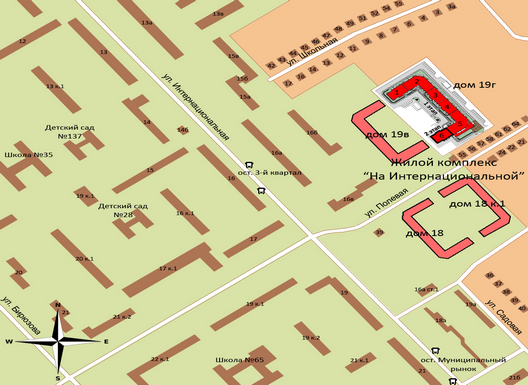            Площадка строительства многоквартирного  жилого дома с нежилыми  помещениями расположена: Рязанская область, г. Рязань, микрорайон Канищево,  Интернациональная ул.  (Московский округ), внутри квартала между ул. Садовая на юго-востоке и ул. Полевая на северо-западе.            Здание дома переменной  этажности (10-ти, 11-ти этажное), пятисекционное,  П-образной формы с подвальным этажом. Две секции здания дома (2-ая и 5-ая) – угловые и три секции (1-ая, 3-ья, 5-ая) прямоугольной формы плана. 11-й этаж и часть 10-го этажа занимают двухуровневые квартиры. В угловой 5-ой секции на первом этаже предусмотрено размещение встроено-пристроенного нежилого помещения. Высота жилых этажей с 1-го по 9-й не менее 2,5 м, 10-го и 11-го этажа – не менее 2,7 м. В подвальном этаже здания дома предусмотрено размещение технических  помещений: электрощитовой, насосной.Этажи всех секций с 1-го по 11-й – жилые. На жилых этажах размещаются одно-, двух-, трех-, четырех-, пяти-, шестикомнатные квартиры.   Ориентация окон жилых комнат обеспечивает нормируемую инсоляцию в квартирах, что соответствует требованиям СанПин.         Конструктивная схема здания дома – здание с продольными и поперечными стенами. Пространственная жесткость  и устойчивость обеспечена совместной работой несущих кирпичных стен и жестких дисков перекрытий.Лифтовые  шахты запроектированы в каждой секции, грузоподъемность лифта – 1000 кг.Наружные стены из силикатного кирпича с утеплением и облицовкой лицевым силикатным кирпичом.Внутренние стены – из силикатного кирпича.Отделка фасадной части наружных стен пристройки – вентилируемый фасад с применением керамгранита.Остекление оконных проемов - ПВХ-профилем, витражи лоджий – ПВХ профиль, витражи лоджий от пола до потолка – тонированное остекление.Крыша – плоская рулонная,  с внутренним организованным водостоком, эксплуатируемая. Выход на кровлю запроектирован по общим лестничным клеткам.Водоснабжение здания дома предусмотрено от водопровода, который запроектирован для многоквартирного жилого дома по адресу: г. Рязань, улица Интернациональная, дом 16, корпус 6 на основании технических условий МП «Водоканал города Рязани» от 24.08.2012 г., №888.Внутренняя система водоснабжения здания дома тупиковая хозяйственно-питьевого назначения с нижней разводкой.В каждой квартире предусматривается установка счетчиков холодной воды.Горячее водоснабжение здания дома предусмотрено от двухконтурных газовых котлов, установленных в кухне каждой квартиры, полотенцесушители устанавливаются в ванных комнатах и подключаются к трубопроводам системы отопления.Горячее водоснабжение квартир, расположенных на втором уровне – от котлов со встроенным бойлером и циркуляционным трубопроводом.Горячее водоснабжение нежилых помещений – от проектируемых теплогенераторных, расположенных в помещениях первого этажа.Отопление:- отопление квартир принято  от настенных газовых котлов, устанавливаемых на кухнях.  Система отопления квартир принята лучевая от распределительных гребенок.-  отопление нежилых помещений принято от настенный газовых котлов, установленных в двух теплогенераторных, расположенных в помещениях на первом этаже. Системы отопления нежилых помещений приняты лучевые. В качестве нагревательных приборов для нежилых помещений приняты профильные радиаторы.Вентиляция:- квартир - приточно-вытяжная с естественным побуждением;- нежилых помещений - приточно-вытяжная с естественным побуждением.Газоснабжение – предусмотрено от существующего газопровода среднего давления, проложенного к ШГРП №903. Для учета расхода газа в каждой квартире и теплогенераторных предусмотрена установка газового счетчика.Освещение – рабочее, аварийное, ремонтное. Аварийное освещение предусмотрено в электрощитовых и машинных помещениях лифтов. 7.  Количество в составе многоквартирного дома самостоятельных частейКвартир:- 245, из них:
однокомнатных – 114,
двухкомнатных  - 64,
трехкомнатных – 61,
четырехкомнатных – 1,
пятикомнатных - 2,
шестикомнатных - 3.Нежилое помещение на первом этаже – 1.Нежилые помещения (внеквартирные хозяйственные кладовые) – 49.8. Функциональное назначение нежилых помещений в строящемся многоквартирном доме, не входящих в состав общего имуществаНежилые помещения на первом этаже – без конкретной технологии (назначения) с возможностью размещения коммерческих, торговых и офисных помещений.Нежилые помещения на этажных площадках – внеквартирные хозяйственные кладовые.9. Состав общего имущества в многоквартирном доме, которое будет находиться в общей долевой собственности участниковВ состав общего имущества дома входят: инженерные коммуникации, помещения общего пользования, в том числе - лестницы, межквартирные лестничные площадки, лифты, лифтовые и иные шахты, коридоры, крыша и ограждающие несущие и ненесущие конструкции, не относящиеся к террасам соответствующих двухуровневых квартир.10. Предполагаемый срок получения разрешения на ввод в эксплуатацию строящегося домаIII квартал 2015 года – согласно Разрешению на строительство №RU 62326000-129/2013/РС от «30» августа 2013 г. выданному Администрацией г. Рязани;II квартал 2016 года – согласно планируемому Застройщиком продлению срока действия Разрешения на строительство.11. Орган, уполномоченный в соответствии с законодательством о градостроительной деятельности на выдачу разрешения на ввод в эксплуатациюАдминистрация г. Рязани12. Возможные финансовые и прочие риски при осуществлении проекта строительства и меры по добровольному страхованию Застройщиком таких рисковЗастройщик относит к рискам следующие обстоятельства:
- издание нормативно-правового акта, а также действие либо бездействие государственных или местных органов власти, влияющие на ход строительства Дома;
 - мятеж, бунт, беспорядки, военные действия и иные общественные события;
 - пожары, наводнения, другие стихийные и природные бедствия, погодные условия, препятствующие ведению строительных работ и непосредственно влияющие на ход строительства;
 - любые аналогичные события и обстоятельства, выходящие за рамки контроля Застройщика.Добровольное страхование на момент опубликования проектной декларации не осуществляется.13. Планируемая стоимость строительства550 000 000 рублей14. Перечень организаций, осуществляющих строительно-монтажные и другие работыООО «Новостройка»
МУП «Рязанские городские распределительные электрические сети»ОАО «РязаньГоргаз»ОАО «Ростелеком»ООО «Энлинк Трейд»ООО «Рязаньлифт»ИП Евтюхин А.Н.ЗАО «Группа компаний «ЕДИНСТВО»15. Способ обеспечений исполнений обязательств Застройщика по договорамЗалог,  в соответствии со ст. 13 Федерального закона от 30.12.2004г. №214-ФЗ «Об участии в долевом строительстве многоквартирных домов и иных объектов недвижимости и о внесении изменений в некоторые законодательные акты РФ». 16. Иные договора и сделки по привлечению денежных средств для строительстваЗаключение иных договоров и сделок возможно в соответствии с действующим законодательством РФ.